Муниципальное бюджетное дошкольное образовательное учреждение «Солнышко»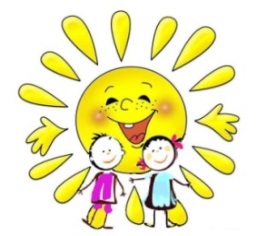 муниципального образования город ГубкинскийЗанятие в подготовительной группеСнегоход из головоломки «Гала-Куб»                                                                                        Воспитатели: Барсукова Л.М.                                                                                                               Батталова Г.В.г.Губкинский, 2022гСнегоход из головоломки «Гала-Куб»(описание занятия)Олени, чум, бескрайняя тундра и никакой цивилизации ― так обычно представляют себе жизнь на Крайнем Севере те, кто никогда здесь не был. Однако современные оленеводы отличаются от своих предков. Да, они сохранили традиционный уклад, но и от некоторых достижений прогресса не стали отказываться. Например, они используют генераторы, мобильные телефоны, интернет и еще что-то, что намного облегчает их жизнь. Вы угадаете о чем идёт речь, если отгадаете загадку: Кто с надрывом по сугробам,
Не пешком и не бегом,
По таёжным мчится тропам,
Обдувая ветерком?
Кто зимою помогает
Людям совершать поход?
Подскажите мне, ребята,
Что за транспорт?(Снегоход)-Правильно, ребята, это снегоход.-Снегоход - это транспортное средство для передвижения по снегу.  Надежный снегоход в тундре ― настоящий друг и помощник. В зимнее время оленеводы с его помощью пасут стада. Снегоход можно выиграть на национальном празднике День оленевода. Он проводится ежегодно и длится несколько дней. На празднике проходят состязания, за победу в которых вручают ценный приз.-Я сегодня предлагаю вам построить снегоход из деталей головоломки Гала-Куб и подарить оленеводам. Вы согласны? Прежде чем приступить к работе, давайте вспомним правила: кубики можно накладывать друг на друга, можно поворачивать, можно переворачивать.-Молодцы, приступайте к работе!